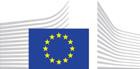 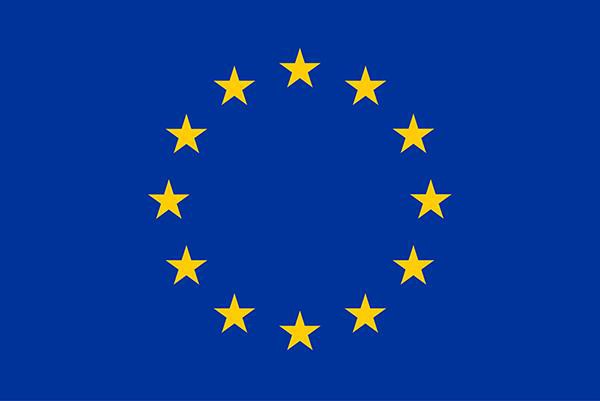 Horizon Europe ProgrammeProject Proposal TemplateLe parti in rosso sono linee guida fornite dalla CE.In tutte le descrizioni in rosso fornite dalla CE (incluso sopra), sostituire la parola “pagine” con “righe”.Nota per gli studenti che devono superare l'esame.I commenti in verde non sono forniti dalla CE; si tratta di raccomandazioni che gli studenti devono seguire quando possibile.Tutte le sezioni il cui titolo è sottolineato (come questa riga) devono essere completate in vista dell'esame.NUMERI UI DEGLI STUDENTI COINVOLTITitle of Proposal:Qualunque titolo desideriate dare al vostro progettoProposal acronym:Qualunque acronimo desideriate dare al vostro progettoList of participating organisationsTable of ContentsSez. 1 – titolo – paginaSez. 2 – titolo – pagina. . .Excellence - Lunghezza consigliata: 18 pagine  righeObjectives and ambition - Circa 4 pagine  righeDescrivere brevemente gli obiettivi del lavoro proposto. Perché sono pertinenti all'argomento del programma di lavoro? Sono misurabili e verificabili? Sono realisticamente realizzabili?Indicare eventuali concetti e approcci particolarmente innovativi, nuovi prodotti, servizi o modelli aziendali e organizzativi. Ove pertinente, illustrare il proprio vantaggio rispetto a prodotti e servizi già disponibili sul mercato.Descrivere dove si colloca il lavoro proposto nello spettro che va dall'"idea all'applicazione" o dal "laboratorio al mercato"Methodology - Circa 14 pagine  righeDescrivere e spiegare la metodologia generale, compresi i concetti, i modelli e le ipotesi che stanno alla base del proprio lavoro. Spiegare come questa consentirà di raggiungere gli obiettivi del progetto. Fare riferimento alle possibili difficoltà che si potranno incontrare nella metodologia scelta e al modo in cui si intende superarle.Spiegare come le competenze e i metodi di diverse discipline verranno uniti e integrati nel perseguimento dei propri obiettivi. Se si ritiene che un approccio interdisciplinare non sia necessario nel contesto del lavoro proposto, fornire una giustificazione.Descrivere come la dimensione di genere (cioè sesso e/o analisi di genere) viene presa in considerazione nella ricerca e nei contenuti innovativi del progetto. Se si ritiene che tale dimensione di genere non sia rilevante nel progetto, fornire una giustificazione.Tipologia dei dati/prodotti della ricerca (es. sperimentale, di analisi, immagini, testo, numerici) e loro dimensione stimata; se pertinente, combinazione e provenienza dei dati esistenti.Modalità di cura e conservazione dei dati; persone/gruppi responsabili della gestione dei dati e della garanzia della loro qualità.Impact - Lunghezza consigliata: 10 pagine  righeProject’s pathways towards impact - Circa 4 pagine  righeFornire una spiegazione di come ci si aspetta che i risultati del progetto facciano la differenza in termini di impatto, al di là dell’obiettivo immediato e della durata del progetto.Indicare i gruppi target che ne trarrebbero vantaggio. Anche se i gruppi target sono menzionati in termini generali nel programma di lavoro, devono essere qui specificati, suddividendo i gruppi target in particolari gruppi di interesse o segmenti della società rilevanti per questo progetto.I risultati e gli impatti del tuo progetto possono essere:Scientifici, ad es. contribuendo a specifici progressi scientifici, trasversali e all'interno delle discipline, creando nuove conoscenze, migliorando apparecchiature e strumenti scientifici, sistemi informatici (es. infrastrutture di ricerca);Economici/tecnologici, ad es. portando sul mercato nuovi prodotti, servizi, processi aziendali, aumentando l'efficienza, riducendo i costi, aumentando i profitti, contribuendo alla definizione degli standard, ecc.Sociali, ad es. diminuendo le emissioni di CO2, diminuendo la mortalità, migliorando le politiche e il processo decisionale, sensibilizzando i consumatori.Fornire un'indicazione della portata e dell'importanza del contributo del progetto ai risultati e agli impatti attesi, nel caso in cui il progetto abbia successo. Fornire stime quantitative, dove possibile e sensato.Descrivere eventuali barriere/ostacoli ed eventuali condizioni strutturali (come normative e standard) che possono determinare se e in quale misura verranno raggiunti gli impatti attesi. (Ciò non dovrebbe includere la gestione del progetto stesso, che deve essere descritta di seguito nella parte "Implementation").Measures to maximise impact - Dissemination, exploitation and communication - Circa 5 pagine  righeLa Dissemination sono le azioni intraprese dal progetto per far conoscere alle comunità di ricercatori e innovatori la portata e i risultati del progetto: ad es. organizzazione di workshop, conferenze stampa, fiere, scuole, ecc.L’Exploitation sono le azioni intraprese per sfruttare/utilizzare i risultati del progetto.Fornire una bozza di piano di dissemination e exploitation, comprese le attività di comunicazione. Descrivere le misure di dissemination, exploitation e comunicazione pianificate e il/i gruppi target a cui si rivolgono (ad es. comunità scientifica, utenti finali, attori finanziari, pubblico in generale).Delineare la strategia per la gestione della proprietà intellettuale, le misure di protezione previste, come brevetti, diritti di design, copyright, segreti commerciali, ecc., e come questi verrebbero usati per assicurare l’exploitation dei risultati del progetto.SummaryNota per gli studenti: saltare la parte 2.3Provide a summary of this section by presenting in the canvas below the key elements of your project impact pathway and of the measures to maximise its impact.KEY ELEMENT OF THE IMPACT SECTIONQuality and efficiency of the implementation - Lunghezza consigliata: 17 pagine  righeWork plan and resources - Circa 14 pagine  righeNota per gli studenti: nella sezione ‘detailed work description’, solo le tabelle 3.1a, 3.1c, 3.1f, 3.1h sono obbligatorie ai fini dell’esamePlease provide the following:brief presentation of the overall structure of the work plan (the WBS).timing of the different work packages and their components (Gantt chart or similar).graphical presentation of the components showing how they inter-relate (Pert chart or similar).detailed work description, i.e.:a list of work packages (table 3.1a);a description of each work package (table 3.1b); Nota per gli studenti: saltare la parte 3.1ba list of deliverables (table 3.1c);Resources assigned to work packages should be in line with their objectives and deliverables. You are advised to include a distinct work package on ‘project management’, and to give due visibility in the work plan to ‘data management’ ‘dissemination and exploitation’ and ‘communication activities’, either with distinct tasks or distinct work packages.a list of milestones (table 3.1d); Nota per gli studenti: saltare la parte 3.1da list of critical risks, relating to project implementation, that the stated project's objectives may not be achieved. Detail any risk mitigation measures. You will be able to update the list of critical risks and mitigation measures as the project progresses (table 3.1e); Nota per gli studenti: saltare la parte 3.1ea table showing number of person months required (table 3.1f);a table showing description and justification of subcontracting costs for each participant (table 3.1g); Nota per gli studenti: saltare la parte 3.1ga table showing justifications for ‘purchase costs’ (table 3.1h) for participants where those costs exceed 15% of the personnel costs if applicable, a table showing justifications for ‘other costs categories’ (table 3.1i); Nota per gli studenti: saltare la parte 3.1iif applicable, a table showing in-kind contributions from third parties (table 3.1j) Nota per gli studenti: saltare la parte 3.1jCapacity of participants and consortium as a whole- Circa 3 pagine  righeThe individual participants of the consortium are described in a separate section under Part A. There is no need to repeat that information here.Describe the consortium. How does it match the project’s objectives and bring together the necessary disciplinary and inter-disciplinary knowledge. Show how this includes expertise in social sciences and humanities, open science practices, and gender aspects, as appropriate. Include in the description affiliated entities and associated partners, if any.Describe how the members complement one another (and cover the value chain, where appropriate)In what way does each of them contribute to the project? Show that each has a valid role, and adequate resources in the project to fulfil that role.If applicable, describe the industrial/commercial involvement in the project to ensure exploitation of the results and explain why this is consistent with and will help to achieve the specific measures which are proposed for exploitation of the results of the project (see section 2.2).Tables for section 3.1Table 3.1a:	List of work packagesTable 3.1b:	Work packageNota per gli studenti: saltare la tabella 3.1bDescription for each work package:Participants involved in each WP and their efforts are shown in table 3.1f. Lead participant and starting and end date of each WP are shown in table 3.1a.)Table 3.1c:	List of DeliverablesOnly include deliverables that you consider essential for effective project monitoring.KEYDeliverable numbers in order of delivery dates. Please use the numbering convention <WP number>.<number of deliverable within that WP>.For example, deliverable 4.2 would be the second deliverable from work package 4.Type:Use one of the following codes:R: Document, report (excluding the periodic and final reports) DEM: Demonstrator, pilot, prototype, plan designsDEC: Websites, patents filing, press & media actions, videos, etc. DATA: Data sets, microdata, etc.DMP: Data management planETHICS: Deliverables related to ethics issues. SECURITY: Deliverables related to security issuesOTHER: Software, technical diagram, algorithms, models, etc.Dissemination level:Use one of the following codes:PU – Public, fully open, e.g. web (Deliverables flagged as public will be automatically published in CORDIS project’s page)SEN – Sensitive, limited under the conditions of the Grant AgreementClassified R-UE/EU-R – EU RESTRICTED under the Commission Decision No2015/444 Classified C-UE/EU-C – EU CONFIDENTIAL under the Commission Decision No2015/444 Classified S-UE/EU-S – EU SECRET under the Commission Decision No2015/444Delivery dateMeasured in months from the project start date (month 1)Table 3.1d:	List of milestonesNota per gli studenti: saltare la tabella 3.1dTable 3.1e:	Critical risks for implementationNota per gli studenti: saltare la tabella 3.1eTable 3.1f: Summary of staff effortPlease indicate the number of person/months over the whole duration of the planned work, for each work package, for each participant. Identify the work-package leader for each WP by showing the relevant person- month figure in bold.Table 3.1g: ‘Subcontracting costs’ items Nota per gli studenti: saltare la tabella 3.1gFor each participant describe and justify the tasks to be subcontracted (please note that core tasks of the project should not be sub-contracted).Table 3.1h: ‘Purchase costs’ items (travel and subsistence, equipment, and other goods, works and services)Please complete the table below for each participant if the purchase costs (i.e. the sum of the costs for ’travel and subsistence’, ‘equipment’, and ‘other goods, works and services’) exceeds 15% of the personnel costs for that participant (according to the budget table in proposal part A). The record must list cost items in order of costs and starting with the largest cost item, up to the level that the remaining costs are below 15% of personnel costs.Table 3.1i: ‘Other costs categories’ items (e.g. internally invoiced goods and services)Nota per gli studenti: saltare la tabella 3.1iPlease complete the table below for each participant that would like to declare costs under other costs categories (e.g. internally invoiced goods and services), irrespective of the percentage of personnel costs.Table 3.1j: ‘In-kind contributions’ provided by third partiesNota per gli studenti: saltare la tabella 3.1jPlease complete the table below for each participant that will make use of in-kind contributions (non-financial resources made available free of charge by third parties). In kind contributions provided by third parties free of charge are declared by the participants as eligible direct costs in the corresponding cost category (e.g. personnel costs or purchase costs for equipment).4: Ethics and Security This section is not covered by the page limit.4.1 EthicsIf you have any ethics issues you must:submit an ethics self-assessment, which:describes how the proposal meets the national legal and ethical requirements of the country or countries where the tasks raising ethical issues are to be carried out; explains in detail how you intend to address the issues in the ethical issues table, in particular as regards:research objectives (e.g. study of vulnerable populations, dual use, etc.)research methodology (e.g. clinical trials, involvement of children and related consent procedures, protection of any data collected, etc.) the potential impact of the research (e.g. dual use issues, environmental damage, stigmatisation of particular social groups, political or financial retaliation, benefit-sharing, malevolent use, etc.).provide the documents that you need under national law (if you already have them), e.g.:an ethics committee opinion;the document notifying activities raising ethical issues or authorising such activities4.2 SecurityPlease indicate if your project will involve:activities or results raising security issues: (YES/NO) Page limit: The title, list of participants and sections 1, 2 and 3, together, should not be longer than 45 pages. All tables, figures, references and any other element pertaining to these sections must be included as an integral part of these sections and are thus counted against this page limit. The number of pages included in each section of this template is only indicative. 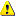 Participant No.Participant organisation nameCountry1 (Coordinator)Può essere un istituto vero o inventato (Univ., Azienda, ecc.)2Può essere un istituto vero o inventato (Univ., Azienda, ecc.)3Può essere un istituto vero o inventato (Univ., Azienda, ecc.)45…DEFINITIONSDEFINITIONSCritical riskA critical risk is a plausible event or issue that could have a high adverse impact on the ability of the project to achieve its objectives.Level of likelihood to occur (Low/medium/high): The likelihood is the estimated probability that the risk will materialise even after taking account of the mitigating measures put in place.Level of severity (Low/medium/high): The relative seriousness of the risk and the significance of its effect.DeliverableA report that is sent to the Commission or Agency providing information to ensure effective monitoring of the project. There are different types of deliverables (e.g. a report on specific activities or results, data management plans, ethics or security requirements).ImpactsWider long term effects on society (including the environment), the economy and science, enabled by the outcomes of R&I investments (long term). It refers to the specific contribution of the project to the work programme expected impacts described in the destination. Impacts generally occur sometime after the end of the project.Example: The deployment of the advanced forecasting system enables each airport to increase maximum passenger capacity by 15% and passenger average throughput by 10%, leading to a 28% reduction in infrastructure expansion costs.MilestoneControl points in the project that help to chart progress. Milestones may correspond to the achievement of a key result, allowing the next phase of the work to begin. They may also be needed at intermediary points so that, if problems have arisen, corrective measures can be taken. A milestone may be a critical decision point in the project where, for example, the consortium must decide which of several technologies to adopt for further development. The achievement of a milestone should be verifiable.ObjectivesThe goals of the work performed within the project, in terms of its research and innovation content. This will be translated into the project’s results. These may range from tackling specific research questions, demonstrating the feasibility of an innovation, sharing knowledge among stakeholders on specific issues. The nature of the objectives will depend on the type of action, and the scope of the topic.OutcomesThe expected effects, over the medium term, of projects supported under a given topic. The results of a project should contribute to these outcomes, fostered in particular by the dissemination and exploitation measures. This may include the uptake, diffusion, deployment, and/or use of the project’s results by direct target groups. Outcomes generally occur during or shortly after the end of the project.Example: 9 European airports adopt the advanced forecasting system demonstrated during the project.Pathway to impactLogical steps towards the achievement of the expected impacts of the project over time, in particular beyond the duration of a project. A pathway begins with the projects’ results, to their dissemination, exploitation and communication, contributing to the expected outcomes in the work programme topic, and ultimately to the wider scientific, economic and societal impacts of the work programme destination.Research outputResults generated by the action to which access can be given in the form of scientific publications, data or other engineered outcomes and processes such as software, algorithms, protocols and electronic notebooks.ResultsWhat is generated during the project implementation? This may include, for example, know-how, innovative solutions, algorithms, proof of feasibility, new business models, policy recommendations, guidelines, prototypes, demonstrators, databases and datasets, trained researchers, new infrastructures, networks, etc. Most project results (inventions, scientific works, etc.) are ‘Intellectual Property’, which may, if appropriate, be protected by formal ‘Intellectual Property Rights’.Example: Successful large-scale demonstrator: trial with 3 airports of an advanced forecasting system for proactive airport passenger flow management.Technology Readiness LevelSee Work Programme General Annexes BWork package  No.Work Package TitleLead Participant  No.Lead Participant Short NamePerson- MonthsStart MonthEnd monthNumberDeliverable nameShort descriptionWork package numberShort name of lead participantTypeDissemination levelDelivery date (in months)Milestone numberMilestone nameRelated work package(s)Due date (in month)Means of verificationDescription of risk (indicate level of (i) likelihood, and (ii) severity: Low/Medium/High)Work package(s) involvedProposed risk-mitigation measuresWPnWPn+1WPn+2Total Person-Months per ParticipantParticipantNumber/Short NameParticipant Number/Short NameParticipant Number/Short NameTotal Person MonthsParticipant Number/Short NameParticipant Number/Short NameParticipant Number/Short NameCost (€)Description of tasks and justificationSubcontractingParticipant Number/Short NameParticipant Number/Short NameParticipant Number/Short NameCost (€)JustificationTravel and subsistenceEquipmentOther goods, works andservicesRemaining purchase costs (<15% of pers.Costs)TotalParticipant Number/Short NameParticipant Number/Short NameParticipant Number/Short NameCost (€)JustificationInternally invoicedgoods and services…Participant Number/Short NameParticipant Number/Short NameParticipant Number/Short NameParticipant Number/Short NameThird party nameCategoryCost (€)JustificationSelect between Seconded personnel Travel and subsistence EquipmentOther goods, works and servicesInternally invoiced goods and services